Promotiedag Jong NSPS – ‘Pyjamaparty’Na 2 jaar kunnen wij eindelijk weer zeggen dat Jong NSPS opzaterdag 21 mei opnieuw de Promotiedag organiseert, met dit jaar als thema: ‘Pyjamaparty’. Schone slapers en slaapwandelaars, allemaal zijn jullie van harte welkom op manege De Fruithof in Heteren!KeuringDit jaar wordt er natuurlijk weer een keuring georganiseerd. Enter- en twentermerries met een veulenboekpapier en 3 jaar en oudere merries en ruinen met een stamboek Categorie A of B papier mogen hieraan meedoen. Bij opgave zou het fijn zijn als je een kopie van het Bewijs Van Inschrijving van je pony meestuurt. Graag bij de enter- en twentermerries even aangeven welke stokmaat de pony heeft. Verder zullen er aparte rubrieken zijn voor pony’s die niet aan bovenstaande eisen voldoen, maar waarmee je wel eens mee zou willen doen aan een keuring. Graag ontvangen we dan ook zoveel mogelijk gegevens van je pony (in ieder geval geslacht, leeftijd & stokmaat). Clinics & WedstrijdenTijdens de Promotiedag worden verschillende clinics georganiseerd. Dit jaar hebben wij nieuw op het programma staan: de Clinics schriktraining en longeren! Of je hier nu al ervaring mee hebt of nog helemaal niet, iedereen is welkom om mee te doen. Verder is er weer de kans om alles over je eigen pony te leren in het Programma Eigen Pony. Je krijgt bijvoorbeeld advies van een dierenarts , of tips naar aanleiding van het gewicht van jouw pony. Verder kan er dit jaar uiteraard weer gestreden worden om de Nederlandse Kampioenschappen Stoelendans en Puissance springen. Je kunt je ook opgeven om mee te doen aan het agilityparcours aan de hand, helemaal in ‘Pyjamaparty’ stijl. Hierbij is er niet alleen een prijs voor de snelste combinatie, maar ook voor de meest originele/leuke/grappige verklede deelnemers staan mooie prijzen klaar.Als laatste is er ook de mogelijkheid om mee te doen aan een speciaal onderdeel… de  grote Slaapestafette! Snelheid en behendigheid zijn vereist om deze strijd te kunnen winnen. Meedoen kan aan de hand, onder het zadel of aangespannen. InschrijvenInschrijven kan door een mail te sturen naar jongnsps@nsps.nl. Onder het vraagprogramma vind je een lijst met de gegevens die wij nodig hebben bij de inschrijving. Opgeven kan tot en met 6 mei. De maximumleeftijd voor deelname aan de Promotiedag is 25 jaar. Het inschrijfgeld bedraagt €5 per clinic en €2,50 per wedstrijdrubriek. Voor de keuring geldt €2,50 per pony en het Programma Eigen Pony €2,50 per onderdeel. Heb je vragen over bepaalde onderdelen? Stuur dan gerust een mailtje. ProgrammaOpgeven kan voor de volgende onderdelen:CLINICSDressuur onder het zadel (30 min)Springen onder het zadel (30 min)Schriktraining (30 min)Mennen samengesteld (45 min)Dressuur aan de lange teugel (30 min)Longeren ( 30 min)WEDSTRIJDENNK Stoelendans onder het zadelNK Stoelendans aan de handNK Puissance springen aan de hand (vanaf 12 jaar)Agility (aan de hand, liefst verkleed in ‘Pyjamaparty’ stijl)De Grote Slaapestafette (aan de hand, onder het zadel of aangespannen)Voorronde Rijpony Talenten CompetitiePROGRAMMA EIGEN PONY met daarin:Toiletteren / VoorbrengenVeterinaire checkLineair scorenMasseurIs mijn pony te zwaar?KEURINGEnter- en twentermerries*3 jaar en oudere merries en ruinen*Shetlandpony’s in het sportregister of zonder stamboekpapier (graag geslacht, leeftijd en stokmaat vermelden)*Let op! Veulens, enters en twenters dienen in het bezit te zijn van een veulenboekpapier & 3 jaar en oudere pony’s van een stamboek Categorie A of B papier.Graag ontvangen we bij opgave de volgende gegevens:Persoonlijke gegevens:Naam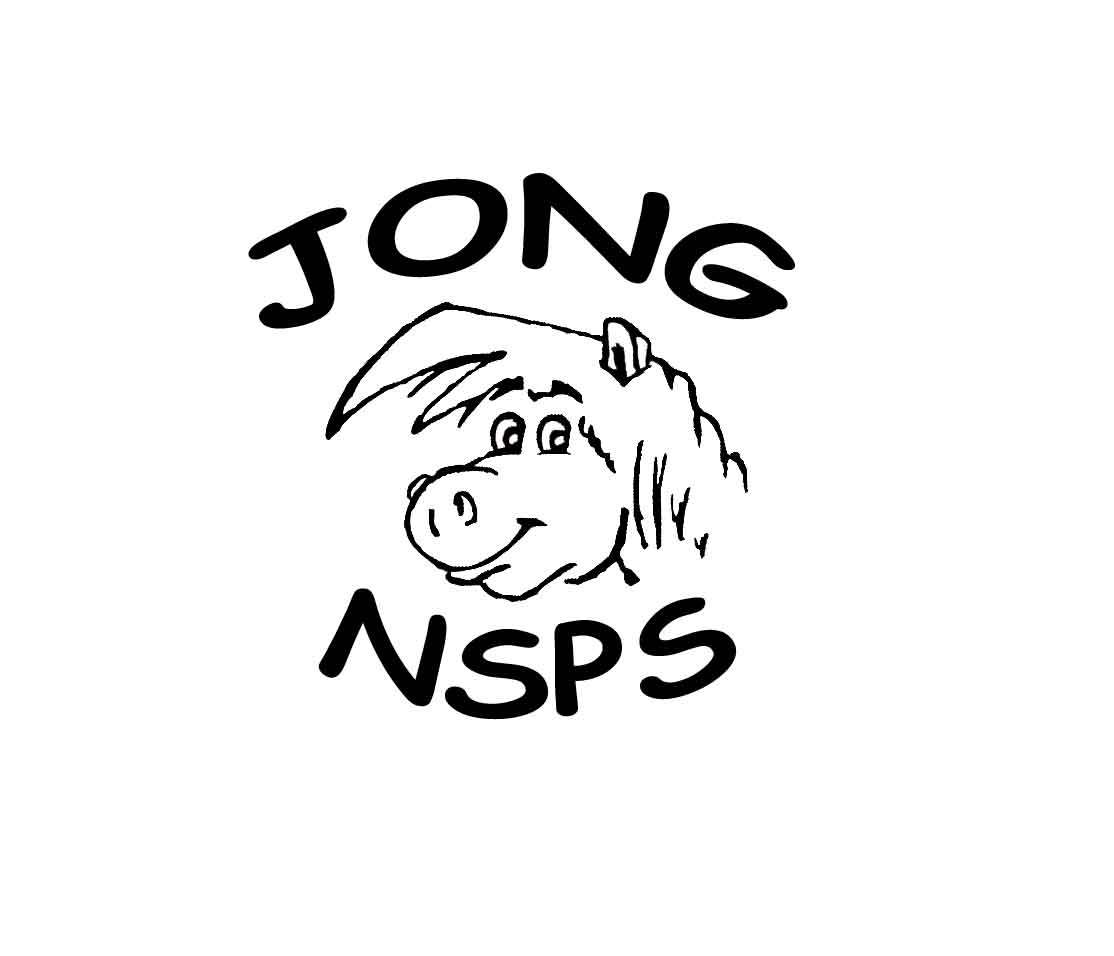 LeeftijdMailadresNiveau combinatieGegevens pony:NaamGeslachtLeeftijd		Levensnummer (bij rubriek 18 en 19)